Template for SPARC 2017 abstract Title bold, 14 points characters and centered.
A. Author1, B. Author2, … (Author name bold, 10 point characters, centered) 1 Author’s affiliation and full address (italic, 9 point characters, centered) 2 Author’s affiliation and full address (italic, 9 point characters, centered) corresponding.author@lab.xy (Corresponding author email address, italic, 9 point characters, centered:Here you can write your abstract. It must not exceed one A4 paper. The text should be written in 12 point Times New Roman font and all margins (left, right, top, and bottom) are set to 25 mm. Typeset the text in full justification and simple interline. References should be typed in 10-point Times New Roman font in the format used below1. You can save your file in the PDF or docx format. The name of your file should be Lastname_Firstname.docx.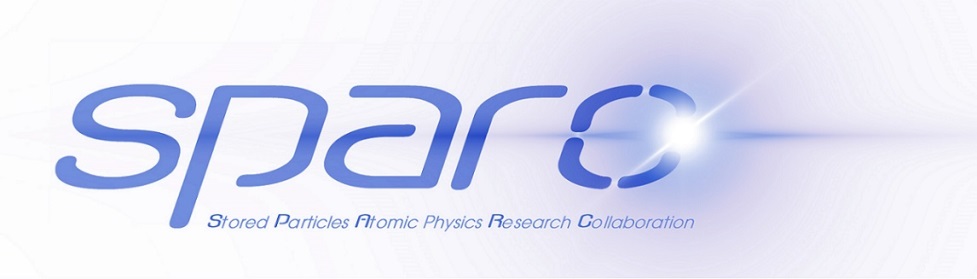 Figure 1: caption is centered and in 9 point characters Times New Roman fontReferences: Citation of a journal article: A.Smith,…. Phys. Rev. Lett. 16 (2017) 355-356. 